				NATIONAL UGSEL RUGBY A XIII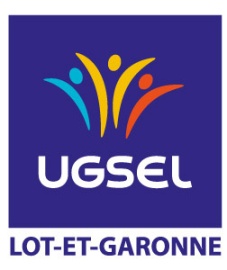 LISTE D’HEBERGEMENTS POSSIBLES. Bastides du Golf d’Albret 0553972075          (11 minutes du stade)www.bastides-albret.fr30 euros / pers / nuit, petit déjeuner compris.RESIDENCE GOELIA          (4 minutes du stade)https://www.goelia.com/fr/residence/nerac-pays-d-albret.162.4.phpAppartement de 5 personnes, 70 euros la nuit.Antonietta Wohkittel 05 53 97 25 31. LE RELAIS DU MOULIN NEUF 0553976800           (10 minutes du stade)www.relais-moulinneuf.fr. CAMPING SAINT LOUIS, à LAMONTJOIE          (23 minutes du stade)http://www.campingagen.fr/11.75 euros / pers / nuit, petit déjeuner 5.10 eurosRéférence devis à donner 2899.  (base de 11 adultes + 49 jeunes en cabanes et mobilhomes). CAMPING DOMAINE DE LISLEBONNE A REAUP-LISSE          (20 minutes du stade)www.camping-lac-lislebonne.com18.34€/personne pour un hébergement en mobile-homes26.94€/personne pour un hébergement en chaletsTaxe de séjour : 0.40€/nuit/personne majeurePoint repas chaud possible au collège Sainte Claire de Nérac à côté du stade.(réservation via le questionnaire)